Государственный стандарт СССР ГОСТ 23838-89
"Здания предприятий. Параметры"
(утв. постановлением Госстроя СССР от 11 января 1989 г. N 3)Buildings of enterprises. ParametersВзамен ГОСТа 23837-79, ГОСТа 23838-79, ГОСТа 23839-79, ГОСТа 23840-79, ГОСТа 24336-80, ГОСТа 24337-80Дата введения 1 июля 1989 г. 1. Координационные    размеры    и    их    сочетания    в    первичных     объемно-планировочных элементах здания                                2. Правила  формирования  секций  и  компоновки  на  их  основе  зданий     различной этажности                                                   Приложение. Термины и пояснения                                         Несоблюдение стандарта преследуется по закону.Настоящий стандарт распространяется на производственные, административные, бытовые и складские здания (далее - здания) предприятий всех отраслей промышленности и народного хозяйства.Стандарт не распространяется на здания гражданского строительства (жилые и общественные).Стандарт обязателен при разработке:норм, стандартов и других нормативных документов;типовых, индивидуальных и экспериментальных проектов зданий;сортаментов, номенклатур, каталогов и проектной документации на типовые строительные конструкции и изделия;сортаментов, номенклатур, каталогов и проектной документации на оборудование, заменяющее конструктивные элементы зданий или составляющее с ним единое целое, а также оборудование, размеры которого должны быть согласованы с размерами объемно-планировочных и конструктивных элементов зданий.Настоящий стандарт не обязателен при разработке проектов зданий:уникальных;экспериментальных, если необходимость отступления от настоящего стандарта обусловлена особенностями эксперимента;реконструируемых и пристраиваемых к зданиям, построенным ранее без соблюдения правил модульной координации размеров в строительстве (МКРС);имеющих размеры и форму, которые определяются специфическими видами технологии или оборудования, препятствующими применению правил МКРС;имеющих полностью или частично косоугольные или криволинейные очертания.Стандарт устанавливает:основные координационные размеры (геометрические параметры) - модульные пролеты, модульные шаги и модульные высоты этажей, а также их сочетания в первичных объемно-планировочных элементах (ячейках) надземной части зданий с прямоугольной системой модульных координат; правила формирования секций из первичных объемно-планировочных элементов зданий и компоновки на их основе зданий различной этажности (одноэтажных, многоэтажных и смешанной этажности), за исключением зданий, предназначенных для строительства на подрабатываемых территориях, в районах с вечномерзлыми и просадочными от замачивания грунтами и в районах с сейсмичностью более 6 баллов по шкале ГОСТ 6249.Принятые в стандарте специальные термины и определения приведены в приложении.1. Координационные размеры и их сочетания в первичных объемно-планировочных элементах здания1.1. Основные координационные размеры - модульные пролеты, модульные шаги и модульные высоты этажей - и их сочетания в первичных объемно-планировочных элементах зданий должны назначаться исходя из функциональных требований и экономической целесообразности.1.2. Размеры модульных пролетов L_0, модульных шагов В_0 и модульных высот этажей Н_0 первичных объемно-планировочных элементов зданий следует назначать кратными укрупненным модулям в соответствии с таблицей (установленным на базе основного модуля М, равного 100 мм).┌────────────────────────────────────────────┬─────────────────────────┐│           Предельные величины, мм          │    Укрупненный модуль   ││                                            ├─────────────┬───────────┤│                                            │ принимаемый │допускаемый│├────────────────────────────────────────────┼─────────────┼───────────┤│Модульные пролет L_0 и шаг B_0:             │             │           ││до 18000                                    │     30M     │    15М    ││св. 18000                                   │     60М     │    30М    │├────────────────────────────────────────────┼─────────────┼───────────┤│Модульная высота этажа Н_0:                 │             │           ││до 3600                                     │      3M     │     -     ││св. 3600                                    │      6М     │     3М    │└────────────────────────────────────────────┴─────────────┴───────────┘Допускается применение высоты этажей 2800 мм, кратной основному модулю М.При назначении основных координационных размеров и их сочетаний в первичных объемно-планировочных элементах зданий должны соблюдаться требования других нормативных документов, устанавливающих геометрические параметры зданий.2. Правила формирования секций и компоновки на их основе зданий различной этажности2.1. Секция должна формироваться исходя из функциональных требований и экономической целесообразности из однотипных (по модульным пролетам, шагам и высотам этажей) или из возможно меньшего числа разнотипных первичных объемно-планировочных элементов, образуемых на основе укрупненных модулей, приведенных в разд. 1.2.2. При формировании секции с опорными кранами грузоподъемность кранов должна приниматься исходя из постоянной технологической потребности в ней, имея в виду, что для выполнения разовых монтажных или ремонтных работ, требующих большей грузоподъемности, должны использоваться напольные подъемно-транспортные средства или специальные приспособления к опорным кранам, позволяющие при разовых подъемах повысить их грузоподъемность без увеличения нагрузки на несущие конструкции здания.2.3. Модульную высоту этажа секций с опорными кранами следует принимать равной округленной до величины укрупненного модуля суммы входящих в нее размеров: максимальной высоты подъема крюка крана, требуемой для данного производства; габаритного размера крана по высоте от верхнего положения его крюка до верхнего контура его конструкций и механизмов; минимально допустимого габарита приближения крана к стропильным конструкциям, равного 100 мм, а также размера предельного прогиба несущих конструкций покрытия, определяемого по СНиП 2.01.12-88,2.4. Здание следует компоновать исходя из функциональных, экономических и архитектурно-художественных требований, применяя однотипные или возможно меньшее число разнотипных секций и располагая их пролетами в одном направлении, обеспечивая при этом наибольшие возможности применения строительных конструкций и изделий заводского изготовления и максимально возможное ограничение количества их типоразмеров.Компоновка здания из секций с взаимно перпендикулярным направлением пролетов, а также из разнотипных секций, в том числе с перепадами высот этажей между смежными секциями, должны осуществляться лишь при функциональной необходимости и технико-экономической целесообразности. При этом величину перепада высот следует принимать кратной 6М (600 мм).2.5. Для всего проектируемого здания (во всех входящих в его состав секциях) модульная пространственная координационная система и соответствующая основная модульная сетка должны быть непрерывными.Разрывы модульной пространственной системы вставками допускаются только в местах примыкания смежных секций, осуществляемого с использованием парных несущих конструкций для устройства деформационных швов (см. чертеж).2.6. Все виды сопряжения смежных секций следует осуществлять, как правило, на парных несущих конструкциях и совмещать с местами устройства деформационных швов.Допускается сопряжения смежных секций осуществлять на одиночных колоннах или столбах (исключая места торцового примыкания секций с различными размерами модульных пролетов и места примыкания секций с взаимно перпендикулярным направлением пролетов).2.7. Швы примыкания смежных секций должны осуществляться с конструктивными вставками (см. чертеж) между смежными координационными осями примыкающих секций в местах:1) торцового примыкания смежных секций при различных размерах их модульных пролетов или (и) модульных высот этажей;2) продольного примыкания смежных секций при одинаковых или различных размерах их модульных высот этажей;3) примыкания смежных секций с взаимно перпендикулярным направлением их пролетов;4) примыкания смежных секций одноэтажных и многоэтажных зданий.2.8. Торцовые примыкания смежных секций при одинаковых размерах их модульных пролетов и модульных высот этажей следует осуществлять, как правило, совмещая ось шва примыкания с общей для смежных секций поперечной координационной осью (исключение составляет конструктивная необходимость устройства вставки).Швы торцового примыкания указанных типов смежных секций, являющиеся продолжением других швов, осуществляемых с конструктивными вставками (п. 2.7), должны для обеспечения непрерывности основной модульной сетки здания (п. 2.5) выполняться с корректирующей вставкой (см. чертеж); размер корректирующей вставки должен быть равен размеру конструктивной вставки тех швов, на продолжении которых она выполняется, определяемому в соответствии с действующими нормативными документами.Допускается не предусматривать корректирующую вставку в таких швах только при технико-экономическом обосновании.2.9. При формировании секций и компоновке на их основе зданий должны соблюдаться правила привязки элементов конструкций к координационным осям секций. При этом следует руководствоваться основными положениями модульной координации размеров в строительстве по СТ СЭВ 6084.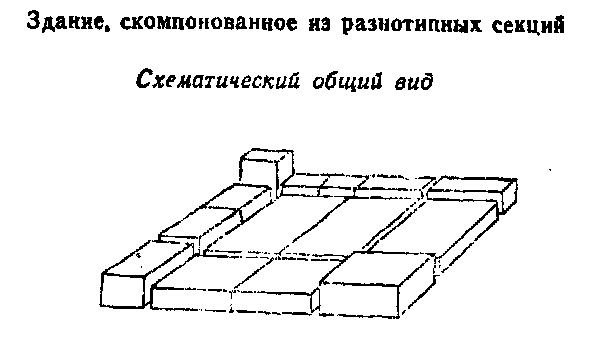 "Здание, скомпонованное из разнотипных секций. Схематический общий вид"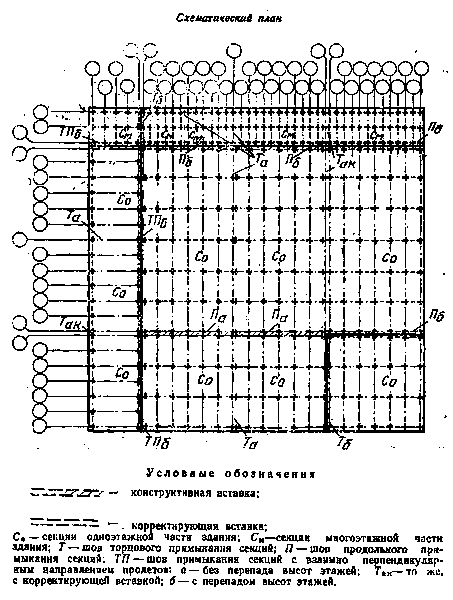 "Здание, скомпонованное из разнотипных секций. Схематический план"ПриложениеСправочноеТермины и пояснения┌─────────────────────────┬─────────────────────────────────────────────┐│         Термин          │                 Пояснение                   │├─────────────────────────┼─────────────────────────────────────────────┤│1.  Модуль               │По СТ СЭВ 6084                               │├─────────────────────────┼─────────────────────────────────────────────┤│2.  Основной модуль      │По СТ СЭВ 6084                               │├─────────────────────────┼─────────────────────────────────────────────┤│3.  Укрупненный модуль   │По СТ СЭВ 6084                               │├─────────────────────────┼─────────────────────────────────────────────┤│4.  Модульная            │По СТ СЭВ 6084                               ││    пространственная     │                                             ││    координационная      │                                             ││    система              │                                             │├─────────────────────────┼─────────────────────────────────────────────┤│5.  Основная             │По СТ СЭВ 6084                               ││    координационная      │                                             ││    плоскость            │                                             │├─────────────────────────┼─────────────────────────────────────────────┤│6.  Вставка              │По СТ  СЭВ 6084                              │├─────────────────────────┼─────────────────────────────────────────────┤│7.  Конструктивная       │Вставка,       вызванная       конструктивной││    вставка              │необходимостью,  в   том   числе   в   местах││                         │деформационных   (температурных,   осадочных)││                         │швов                                         │├─────────────────────────┼─────────────────────────────────────────────┤│8.  Корректирующая       │Вставка,  вызванная необходимостью сохранения││    вставка              │взаимной координации основной модульной сетки││                         │объемно-планировочных    элементов    данного││                         │здания                                       │├─────────────────────────┼─────────────────────────────────────────────┤│9.  Координационная ось  │По СТ СЭВ 6084                               │├─────────────────────────┼─────────────────────────────────────────────┤│10. Модульный размер     │По СТ СЭВ 6084                               │├─────────────────────────┼─────────────────────────────────────────────┤│11. Пролет (объемный)    │Часть объема одноэтажного здания  или  одного││                         │из этажей многоэтажного здания, расположенная││                         │между двумя смежными вертикальными  основными││                         │кординационными плоскостями,  ограничивающими││                         │размер модульного пролета                    │├─────────────────────────┼─────────────────────────────────────────────┤│12. Модульный пролет     │Модульное  расстояние  между  двумя  смежными││                         │координационными осями в плане в  направлении││                         │работы основных несущих конструкций  покрытия││                         │(стропильных конструкций, плит "на пролет"  и││                         │т.п.)  или  перекрытия  (основных  балок  или││                         │ригелей и т.п.)                              │├─────────────────────────┼─────────────────────────────────────────────┤│13. Модульный шаг        │Модульное  расстояние  между  двумя  смежными││                         │координационными осями в плане в направлении,││                         │перпендикулярном направлению работы  основных││                         │несущих конструкций покрытия или перекрытия  │├─────────────────────────┼─────────────────────────────────────────────┤│14. Модульная      высота│По СТ СЭВ 6084                               ││    этажа                │                                             │├─────────────────────────┼─────────────────────────────────────────────┤│15. Основная             │Совокупность    координационных    осей    на││    (планировочная)      │горизонтальной    основной    координационной││    модульная сетка      │плоскости, определяющих  членение  здания  на││                         │модульные пролеты и шаги                     │├─────────────────────────┼─────────────────────────────────────────────┤│16. Шаг         элементов│Расстояние между геометрическими  осями  двух││    конструкций          │смежных  однотипных   элементов   конструкций││                         │(например, шаг  стропильных  балок  или  ферм││                         │покрытия,  балок  или   ригелей   перекрытия,││                         │колонн и т.п.)                               │├─────────────────────────┼─────────────────────────────────────────────┤│17. Сетка колонн         │Совокупность линий на горизонтальной основной││                         │координационной    плоскости,    определяющих││                         │размеры шага колонн в двух направлениях плана││                         │(в направлении модульных пролета и шага)     │├─────────────────────────┼─────────────────────────────────────────────┤│18. Привязка    элементов│Установление  расстояния  от  координационной││    конструкций         к│оси до геометрической  оси  сечения  элемента││    координационным осям │конструкции   или   до    какой-либо    одной││                         │(наружной,    внутренней,    боковой)     его││                         │конструктивной плоскости (грани)             │├─────────────────────────┼─────────────────────────────────────────────┤│19. Первичный            │Элементарная (первоначальная, основная) часть││    объемно-планировочный│объема  одноэтажного  здания  или  одного  из││    элемент (ячейка)     │этажей  многоэтажного  здания,   ограниченная││                         │основными  координационными   плоскостями   и││                         │характеризующаяся        ее         основными││                         │координационными  размерами  (геометрическими││                         │параметрами) - модульными пролетом,  шагом  и││                         │высотой этажа, а также основными  параметрами││                         │размещаемого в ней  подвесного  или  опорного││                         │подъемно-транспортного оборудования          │├─────────────────────────┼─────────────────────────────────────────────┤│20. Секция               │Самостоятельный  в  конструктивном  отношении││                         │объемно-планировочный     элемент     здания,││                         │ограниченный  наружными   стенами   или   (и)││                         │деформационными   швами   и   состоящий    из││                         │совокупности однотипных или  разнотипных  (по││                         │модульным пролетам и  шагам)  ячеек,  имеющих││                         │одинаковое направление пролетов и  одинаковые││                         │модульные  высоты  этажей  в  пределах  всего││                         │объема этого элемента (в одно- и многоэтажном││                         │элементе) или в пределах каждого его этажа (в││                         │многоэтажном элементе)                       │└─────────────────────────┴─────────────────────────────────────────────┘